Book Review Links093Silent Film Performers by Roy LiebmanCLICK on Book Cover for AMAZON Book Review 093 by Stephen Michael Shearer – February 7, 2022A MUST HAVE FILM BOOK (amazon.com)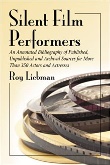 092The Rain May Pass by Alan ShayneCLICK on Book Cover for AMAZON Book Review 092 by Stephen Michael Shearer – February 7, 2022A PERSONAL MEMOIR OF COMING OF AGE (amazon.com)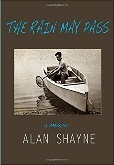 091Chaplin at Essanay: A Film Artist in Transition, 1915-1916 by James L. NeibaurCLICK on Book Cover for AMAZON Book Review 091 by Stephen Michael Shearer – February 6, 2022CHAPLIN AT ESSANAY AT LAST (amazon.com)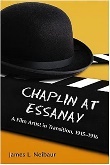 090The Ile de France and the Golden Age of Transatlantic Travel: High Style on the High Seas by Thomas KeplerCLICK on Book Cover for AMAZON Book Review 090 by Stephen Michael Shearer – February 6, 2022A GREAT OCEAN LINER GIVEN HER DUE (amazon.com)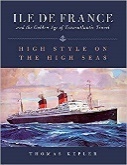 089Cary Grant, the Making of a Hollywood Legend (CULTURAL BIOGRAPHIES SERIES) by Mark GlancyCLICK on Book Cover for AMAZON Book Review 089 by Stephen Michael Shearer – February 6, 2022ACCURATE ACCOUNTING OF THE LIFE OF A SCREEN ICON (amazon.com)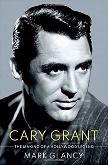 088Charles Walters: The Director Who Made Hollywood Dance (Screen Classics) by Brent PhillipsCLICK on Book Cover for AMAZON Book Review 088 by Stephen Michael Shearer – February 5, 2022THE MAGNIFICENT CHARLES WALTERS (amazon.com)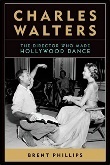 087Letter from Hollywood: Inside the Private World of Classic American Moviemaking by Rocky Lang & Barbara HallCLICK on Book Cover for AMAZON Book Review 087 by Stephen Michael Shearer – February 5, 2022A MUST HAVE HOLLYWOOD BOOK (amazon.com)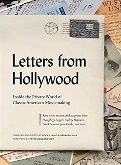 086Which One Was David by David FrankhamCLICK on Book Cover for AMAZON Book Review 086 by Stephen Michael Shearer – February 5, 2022A WONDERFUL LIFE (amazon.com)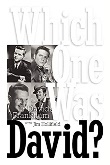 085Music by Max Steiner: The Epic Life of Hollywood’s Most Influential Composer (Cultural Biographies) by Steven C. SmithCLICK on Book Cover for AMAZON Book Review 085 by Stephen Michael Shearer – December 14, 2021LONG AWAITED DEFINITIVE BIOGRAPHY OF A FILM GIANT (amazon.com)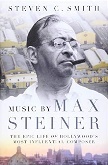 084My West Side Story: A Memoir by George ChakirisCLICK on Book Cover for AMAZON Book Review 084 by Stephen Michael Shearer – December 13,2021BELOVED ACTOR GIVES US HIS MEMOIR (amazon.com)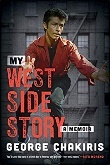 083Elizabeth and Monty: The Untold Story of Their Intimate Friendship by Charles CasilloCLICK on Book Cover for AMAZON Book Review 083 by Stephen Michael Shearer – December 13, 2021A LEGENDARY FILM COUPLE (amazon.com)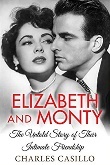 082Directed by William Beaudine: An Overview by James L. NeibaurCLICK on Book Cover for AMAZON Book Review 082 by Stephen Michael Shearer – December 3, 2021ABOUT WILLIAM BEAUDINE (amazon.com)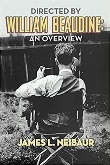 081100 Years of Brodies with Hal Roach: The Jaunty Journeys of a Hollywood Motion Picture and Television Pioneer by Craig CalmanCLICK on Book Cover for AMAZON Book Review 081 by Stephen Michael Shearer – December 3, 2021ANOTHER LOOK AT HAL ROACH (amazon.com)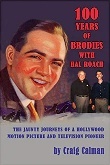 080MGM British Studios: Hollywood in Borehamwood: Celebrating 100 Years of the Film Studios of Elstree/Borehamwood, 1914-2014 by Derek PykettCLICK on Book Cover for AMAZON Book Review 080 by Stephen Michael Shearer – December 3,2021AN IMPORTANT HISTORY OF MGM'S BRITISH FILM OUTPUT (amazon.com)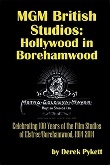 079S. Sylvan Simon, Moviemaker: Adventures with Lucy, Red Skelton and Harry Cohn in the Golden Age of Hollywood by David C. TuckerCLICK on Book Cover for AMAZON Book Review 079 by Stephen Michael Shearer – November 26, 2021A FORGOTTEN HOLLYWOOD GOLDEN AGE DIRECTOR (amazon.com)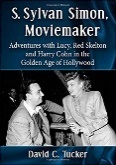 078Lost Cleopatra: A Tale of Ancient Hollywood by Phillip DyeCLICK on Book Cover for AMAZON Book Review 078 by Stephen Michael Shearer – November 26, 2021BRILLIANT BOOK ON A LOST FILM (amazon.com)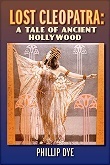 077Anita Page: A Career Chronicle and Biography by Allan R. Ellenberger & Robert Murdoch PatonCLICK on Book Cover for AMAZON Book Review 077 by Stephen Michael Shearer – November 26, 2021Anita Page: A Career Chronicle and Biography: Ellenberger, Allan R., Paton, Robert Murdoch: 9781476676456: Amazon.com: Books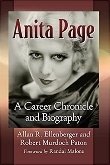 076Una Merkel: The Actress with Sassy Wit and Southern Charm by Larry Sean KinderCLICK on Book Cover for AMAZON Book Review 076 by Stephen Michael Shearer – November 26, 2021ADORABLE AND VERSATILE UNA MERKEL (amazon.com)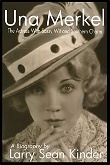 075Carol Linley: Her Film & TV Career in Thrillers, Fantasy and Suspense by Tom LisantiCLICK on Book Cover for AMAZON Book Review 075 by Stephen Michael Shearer – November 26, 2021A LOVING TRIBUTE TO A LOVELY ACTRESS (amazon.com)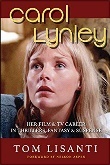 074Ross Alexander: The Life and Death of a Contract Player by John FranceschinaCLICK on Book Cover for AMAZON Book Review 074 by Stephen Michael Shearer – August 23, 2021GREAT BOOK ON A TRAGIC FILM PLAYER (amazon.com)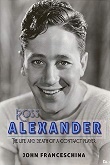 073Encyclopedia of American Short Films, 1926-1959 by Graham WebbCLICK on Book Cover for AMAZON Book Review 073 by Stephen Michael Shearer – August 23, 2021A BRILLIANT FILM SHORT COMPILATION (amazon.com)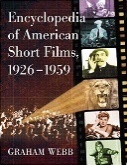 072Little Elf: A Celebration of Harry Langdon by Chuck Harter and Michael J. HaydeCLICK on Book Cover for AMAZON Book Review 072 by Stephen Michael Shearer – August 23, 2021LONG OVERDUE TRIBUTE TO HARRY LANGDON (amazon.com)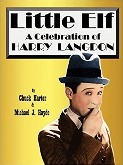 071Deanna Durbin: A Hollywood Fairy Tale: The Legend of Edna Mae by William HarperCLICK on Book Cover for AMAZON Book Review 071 by Stephen Michael Shearer – August 12, 2021A PRIMER FOR DEANNA DURBIN (amazon.com)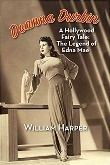 070CHASE! A Tribute to the Keystone Cop by Lon DavisCLICK on Book Cover for AMAZON Book Review 070 by Stephen Michael Shearer – August 12, 2021SILENT FILM COMEDY AT ITS BEST (amazon.com)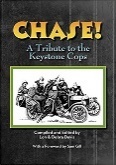 069Grand National, Producers Releasing Corporation, and Screen Guild/Lippert: Complete Filmographies with Studio Histories by Ted OkudaCLICK on Book Cover for AMAZON Book Review 069 by Stephen Michael Shearer – December 17, 2020GREAT SOURCE OF FILM HISTORY (amazon.com)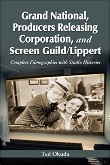 068Ray Danton: The Epitome of Cool (a career retrospective) by Joseph FuscoCLICK on Book Cover for AMAZON Book Review 068 by Stephen Michael Shearer – December 17, 2020A THOROUGH BOOK BUT WE STILL DON"T KNOW RAY DANTON (amazon.com)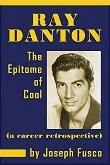 067Frank Lloyd: Master of Screen Melodrama by Anthony SlideCLICK on Book Cover for AMAZON Book Review 067 by Stephen Michael Shearer – December 17, 2020FORGOTTEN FILM DIRECTOR GIVEN HIS DUE (amazon.com)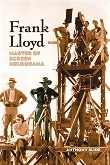 066Elissa Landi: Cinema’s Empress of Emotion by Scott O’BrienCLICK on Book Cover for AMAZON Book Review 066 by Stephen Michael Shearer – December 16, 2020AN IMPORTANT WORK ON A BRILLIANT ACTRESS (amazon.com)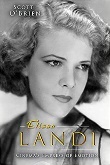 065Adamant: The Life and Pursuits of Dorothy McGuire by Giancarlo StampaliaCLICK on Book Cover for AMAZON Book Review 065 by Stephen Michael Shearer – December 16, 2020A LONG PONDEROUS BIOGRAPHY (amazon.com)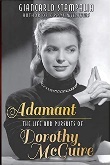 064Beryl Halley: The Life and Follies of a Ziegfeld Beauty, 1897-1988 by Jacob L. Bapst and Ivan M. TribeCLICK on Book Cover for AMAZON Book Review 064 by Stephen Michael Shearer – December 16, 2020A LOVELY TRIBUTE TO AN ERA GONE BY (amazon.com)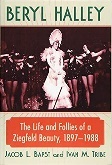 063The Fox Film Corporation, 1915-1935: A History and Filmography by Aubrey SolomonCLICK on Book Cover for AMAZON Book Review 063 by Stephen Michael Shearer – December 15, 2020BRILLIANT BOOK ON EARLY FOX FILMS (amazon.com)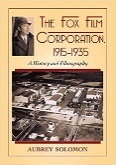 062Ray Milland: The Films, 1929-1984 by James McKayCLICK on Book Cover for AMAZON Book Review 062 by Stephen Michael Shearer – June 22, 2020A WELL DESERVED CAREER STUDY OF RAY MILLAND (amazon.com)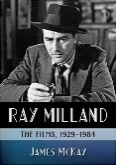 061The Jean Harlow Films by James L. NeibaurCLICK on Book Cover for AMAZON Book Review 061 by Stephen Michael Shearer – June 22, 2020HARLOW FILMS EXAMINED (amazon.com)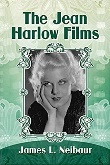 060Hollywood’s Hard-Luck Ladies: 23 Actresses Who Suffered Early Deaths, Accidents, Missteps, Illnesses and Tragedies by Laura WagnerCLICK on Book Cover for AMAZON Book Review 060 by Stephen Michael Shearer – June 22, 2020WAGNER'S WONDERFUL WOMEN (amazon.com)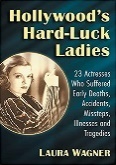 059Margaret Sullavan: The Life and Career of a Reluctant Star by Michael D. RinellaCLICK on Book Cover for AMAZON Book Review 059 by Stephen Michael Shearer – June 5, 2020A VERY GOOD CAREER STUDY (amazon.com)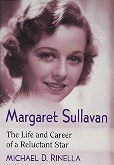 058Robert Taylor: A Biography by Charles TranbergCLICK on Book Cover for AMAZON Book Review 058 by Stephen Michael Shearer – May 26, 2020AUTHOR TRANBERG STRIKES ANOTHER HIT (amazon.com)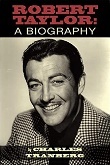 057Willima Powell: The Life and Films by Roger BryantCLICK on Book Cover for AMAZON Book Review 057 by Stephen Michael Shearer – May 26, 2020GOOD BIO OF A CHARMING ACTOR (amazon.com)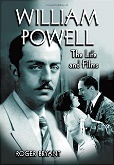 056The Lost World of DeMille (Hollywood Legends Series) by John KobalCLICK on Book Cover for AMAZON Book Review 056 by Stephen Michael Shearer – May 26, 2020The Lost World of DeMille (Hollywood Legends Series): Kobal, John, Dance, Robert: 9781496825230: Amazon.com: Books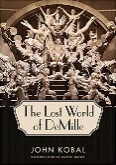 055Fredric March – A Consummate Actor by Charles TranbergCLICK on Book Cover for AMAZON Book Review 055 by Stephen Michael Shearer – May 22, 2020AN ACTING LEGEND (amazon.com)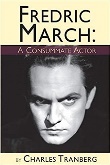 054Millennium Biltmore: A Grand Hotel Born of Hollywood Dreams by Ward Moorehouse IIICLICK on Book Cover for AMAZON Book Review 054 by Stephen Michael Shearer – April 29, 2020FASCINATING MILLENNIUM BILTMORE (amazon.com)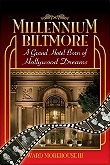 053Angie: The Life and Films of Angie Dickenson by James StrattonCLICK on Book Cover for AMAZON Book Review 053 by Stephen Michael Shearer – April 29, 2020ANGIE AT LAST (amazon.com)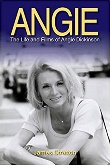 052Brian Donlevy, the Good Bad Guy: A Bio-Filmography by Derek SculthorpeCLICK on Book Cover for AMAZON Book Review 052 by Stephen Michael Shearer – April 29, 2020A LONG DESERVED BIOGRAPHY (amazon.com)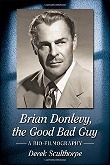 051Karl Dane: A Biography ad Filmography by Laura Petersen BaloghCLICK on Book Cover for AMAZON Book Review 051 by Stephen Michael Shearer – April 17, 2020A TRUE HOLLYWOOD PARABLE (amazon.com)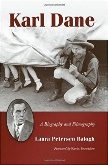 050Olivia de Havilland: Lady Triumphant (Screen Classics) by Victoria AmadorCLICK on Book Cover for AMAZON Book Review 050 by Stephen Michael Shearer – April 17, 2020A GREAT STAR...A WEAK BOOK (amazon.com)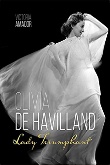 049She Could Be Chaplin!: The Comedic Brilliance of Alice Howell (Hollywood Legends Series) by Anthony SlideCLICK on Book Cover for AMAZON Book Review 049 by Stephen Michael Shearer – April 17, 2020A MOST IMPORTANT SILENT FILM STAR (amazon.com)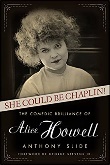 048MGM Style: Cedric Gibbons and the Art of the Golden Age of Hollywood by Howard GutnerCLICK on Book Cover for AMAZON Book Review 048 by Stephen Michael Shearer – March 7, 2020ONE OF THE BEST BOOKS ON HOLLYWOOD (amazon.com)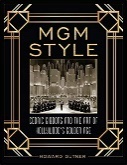 047The Hollywood Canteen: Where the Greatest Generation Danced With the Most Beautiful Girls in the World by Lisa MitchellCLICK on Book Cover for AMAZON Book Review 047 by Stephen Michael Shearer – February 21, 2020IMPORTANT CULTURAL HISTORY (amazon.com)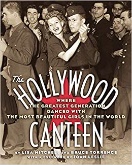 046Incorrect Entertainment by Anthony SlideCLICK on Book Cover for AMAZON Book Review 046 by Stephen Michael Shearer – February 21, 2020FACSINATING IMPROPRIETIES (amazon.com)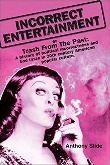 045Alive on the Andrea Doria!: The Greatest Sea Rescue in History by Pierette DomenicaCLICK on Book Cover for AMAZON Book Review 045 by Stephen Michael Shearer – February 21,2020CHILLING FIRST HAND ACCOUNTS (amazon.com)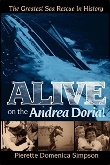 044Just Joan: A Joan Crawford Appreciation by Donna Marie NowakCLICK on Book Cover for AMAZON Book Review 044 by Stephen Michael Shearer – February 17, 2020MORE ON JOAN CRAWFORD (amazon.com)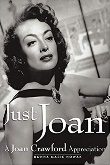 043Also Starring…: Biographical Essays on the Greatest Character Actors of Hollywood’s Golden Era, 1930-1965 by Sara BridesonCLICK on Book Cover for AMAZON Book Review 043 by Stephen Michael Shearer – February 17, 2020FEATURED PLAYERS GIVEN THEIR DUE (amazon.com)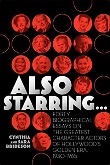 042Zasu Pitts: The Life and Career by Charles StumpfCLICK on Book Cover for AMAZON Book Review 042 by Stephen Michael Shearer – February 2, 2020ZASU PITTS - A WARM MEMORY (amazon.com)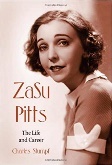 041George Raft by Stone WallaceCLICK on Book Cover for AMAZON Book Review 041 by Stephen Michael Shearer – January 31, 2020GEORGE RAFT GREAT READ (amazon.com)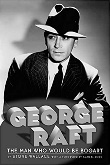 040Silents of the Vamps: Bad Girls You Don’t Know – But Should by Jennifer Ann RedmondCLICK on Book Cover for AMAZON Book Review 040 by Stephen Michael Shearer – January 31, 2020FORGETTABLE VAMPS (amazon.com)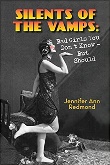 039Mary Nolan, Ziegfeld Girl and Silent Movie Star: A Biography Including Her 1941 Memoir by Louise Carley LewissonCLICK on Book Cover for AMAZON Book Review 039 by Stephen Michael Shearer – January 31, 2020MUCH MORE NEEDED ON MARY NOLAN (amazon.com)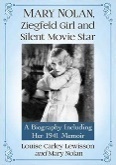 038Basil Rathbone: His Life and His Films by Michael B. DruxmanCLICK on Book Cover for AMAZON Book Review 038 by Stephen Michael Shearer – January 31, 2020BRILLIANT BASIL (amazon.com)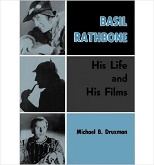 037Colleen Morre: A Biography of the Silent Film Star by Jeff CodoriCLICK on Book Cover for AMAZON Book Review 037 by Stephen Michael Shearer – January 31, 2020MORE NEEDED ABOUT MOORE (amazon.com)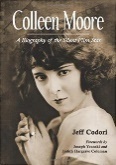 036They Coulda Been Contenders: Twelve Actors Who Should Have Become Cinematic Superstars by Dan Van NesteCLICK on Book Cover for AMAZON Book Review 036 by Stephen Michael Shearer – January 17, 2020A MARVELOUS BIO COMPILATION (amazon.com)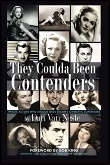 035Film’s First Family: The Untold Story of the Costellos (Screen Classics) by Terry Chester ShulmanCLICK on Book Cover for AMAZON Book Review 035 by Stephen Michael Shearer – January 17, 2020FILM'S LEGENDARY FIRST FAMILY (amazon.com)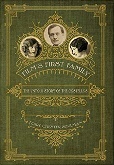 034Finding Zsa Zsa: The Gabors behind the Legend by Sam StaggsCLICK on Book Cover for AMAZON Book Review 034 by Stephen Michael Shearer – October 1, 2019BEFORE THE KARDASHIANS THERE WERE THE GABORS (amazon.com)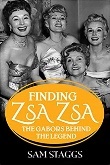 033The Lives of Justine Johnstone: Follies Star, Research Scientist, Social Activist by Kathleen VestutoCLICK on Book Cover for AMAZON Book Review 033 by Stephen Michael Shearer – August 26, 2019A REMARKABLE STORY OF A FORGOTTEN STAR (amazon.com)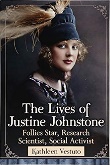 032Henry Brandon: King of the Bogeymen by Bill CassaraCLICK on Book Cover for AMAZON Book Review 032 by Stephen Michael Shearer – July 9, 2019A REMARKABLE CHARACTER ACTOR GIVEN HIS CAREER DUE (amazon.com)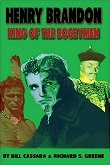 031Mae West: Broadcast Muse by Michael Gregg MichaudCLICK on Book Cover for AMAZON Book Review 031 by Stephen Michael Shearer – July 9, 2019A MOST UNIQUE BOOK ON A MOST UNIQUE SEX GODDESS (amazon.com)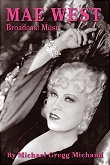 030Atomic Blonde: The Films of Mamie Van Doren by Barry LoweCLICK on Book Cover for AMAZON Book Review 030 by Stephen Michael Shearer – July 8, 2019LOVING TRIBUTE TO A BLONDE BOMBSHELL (amazon.com)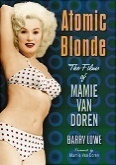 029Mike Connolly and the Manly Art of Hollywood Gossip by Val HolleyCLICK on Book Cover for AMAZON Book Review 029 by Stephen Michael Shearer – June 25, 2019A FASCINATING MAN (amazon.com)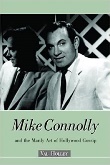 028Fay Wray and Robert Riskin: A Hollywood Memoir by Victoria RiskinCLICK on Book Cover for AMAZON Book Review 028 by Stephen Michael Shearer – June 25, 2019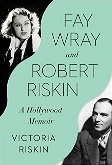 027Dutch Girl: Audrey Hepburn and World War II by Robert MatzenCLICK on Book Cover for AMAZON Book Review 027 by Stephen Michael Shearer – April 15, 2019A MOST IMPORTANT AUDREY HEPBURN BOOK (amazon.com)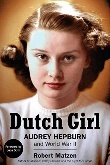 026The Wampas Baby Stars:  A Biographical Dictionary, 1922-1934 by Roy LiebmanCLICK on Book Cover for AMAZON Book Review 026 by Stephen Michael Shearer – March 25, 2019A STARLET TRADITION REMEMBERED (amazon.com)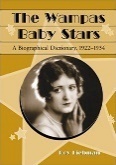 025Verna Felton by Fredrick TuckerCLICK on Book Cover for AMAZON Book Review 025 by Stephen Michael Shearer – March 25, 2019A BELOVED CHARACTER ACTRESS GETS HER DUE (amazon.com)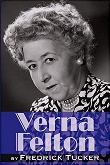 024The Hal Roach Comedy Shorts of Thelma Todd, Zasu Pitts and Patsy Kelly by James L. NeibaurCLICK on Book Cover for AMAZON Book Review 024 by Stephen Michael Shearer – March 25, 2019FOREVER THELMA TODD AND ZASU PITTS.... (amazon.com)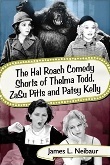 023Lillian Lorraine: The Life and Times of a Ziegfeld Diva by Nils HansonCLICK on Book Cover for AMAZON Book Review 023 by Stephen Michael Shearer – March 25, 2019A FORGOTTEN STAR GIVEN HER DUE (amazon.com)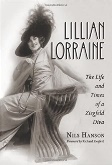 022About Face: The Life and Times of Dottie Ponedel, Make-up Artist to the Stars by Dorothy PonedelCLICK on Book Cover for AMAZON Book Review 022 by Stephen Michael Shearer – March 25, 2019A DISAPPOINTING BIOGRAPHY (amazon.com)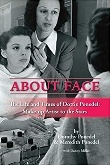 021Barbara Payton: A Likfe in Pictures by John O’DowdCLICK on Book Cover for AMAZON Book Review 021 by Stephen Michael Shearer – January 28, 2019ONE MAN'S OBSESSION (amazon.com)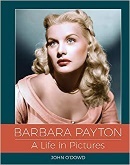 020Grant Williams by Giancarlo StampaliaCLICK on Book Cover for AMAZON Book Review 020 by Stephen Michael Shearer – August 28, 2018A CULT STAR REMEMBERED.... (amazon.com)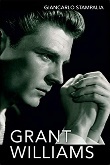 019Herbert Marshall: A Biography by Scott O’BrienCLICK on Book Cover for AMAZON Book Review 019 by Stephen Michael Shearer – August 28, 2018SCOTT O'BRIEN DELIVERS ANOTHER WIINNING BIOGRAPHY (amazon.com)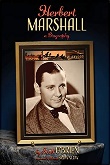 018The Man Who Made the Movies: The Meteoric Rise and Tragic Fall of William Fox by Vanda KrefftCLICK on Book Cover for AMAZON Book Review 018 by Stephen Michael Shearer – August 28, 2018A MAJOR BOOK OF A MAJOR FILM PIONEER (amazon.com)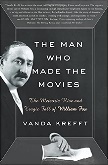 017Miriam Hopkins: Life and Films of Hollywood Rebel (Screen Classics) by Allan R. EllenbergerCLICK on Book Cover for AMAZON Book Review 017 by Stephen Michael Shearer – August 28, 2018REMEMBERING A HOLLYWOOD LEGEND (amazon.com)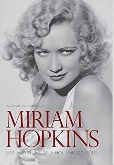 016Pamela Tiffin: Hollywood to Rome by Tom LisantiCLICK on Book Cover for AMAZON Book Review 016 by Stephen Michael Shearer – August 28, 2018REMEMBERING A STARLET (amazon.com)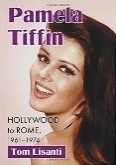 015Frances Langford: Armed Forces Sweetheart by CLICK on Book Cover for AMAZON Book Review 015 by Stephen Michael Shearer – April 24, 2018A LOVING VALENTINE TO AN AMERICAN SWEETHEART.... (amazon.com)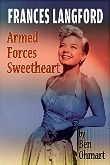 014Manhandled (Blu-ray) An Allan Dwan ProductionCLICK on Book Cover for AMAZON Book Review 014 by Stephen Michael Shearer – April 24, 2018SWANSON'S BEST SILENT FILM COMEDY... (amazon.com)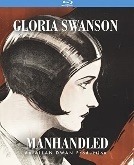 013Stage Struck (Blu-ray) An Allan Dwan ProductionCLICK on Book Cover for AMAZON Book Review 013 by Stephen Michael Shearer – April 24, 2018GLORIA IN GLORIOUS BLACK AND WHITE AND TECHNICOLOR..... (amazon.com)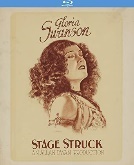 012The Silent Films of Marion DaviesCLICK on Book Cover for AMAZON Book Review 012 by Stephen Michael Shearer – November 27, 2017A BRILLIANT AND SINCERE TRIBUTE (amazon.com)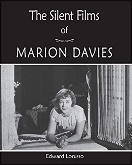 011Pola Negri: The Hollywood Years by Tony VilleccoCLICK on Book Cover for AMAZON Book Review 011 by Stephen Michael Shearer – September 28, 2017NEGRI IN HOLLYWOOD (amazon.com)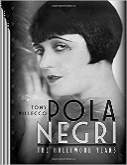 010The Magnificent Heel: The Life and Films of Ricardo Cortez by Dan Van NesteCLICK on Book Cover for AMAZON Book Review 010 by Stephen Michael Shearer – July 11, 2017To many of us the name RICARDO CORTEZ is best remembered in film exactly as the author has pointed ... (amazon.com)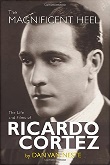 009Broken Silence: Conversations with 23 Silent Film Stars by Michael G. AnkerichCLICK on Book Cover for AMAZON Book Review 009 by Stephen Michael Shearer – July 11, 2017BROKEN SILENCE – CONVERSATIONS WITH 23 SILENT FILM STARS is a wonderfully informative and historical film volume (amazon.com)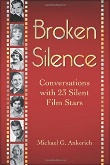 008Alan Sues: A Funny Man by Michael MichaudCLICK on Book Cover for AMAZON Book Review 008 by Stephen Michael Shearer – July 11, 2017A LOVING BIOGRAPHY.... (amazon.com)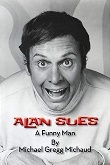 007The Purple Diaries: Mary Astor and the Most Sensational Hollywood Scandal of the 1930s by Joseph EganCLICK on Book Cover for AMAZON Book Review 007 by Stephen Michael Shearer – May 14, 2017THE STORY OF A SCANDAL (amazon.com)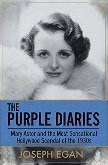 006The Sound of Silence: Conversations with 16 Film and Stage Personalities…by Michael G. AnkerichCLICK on Book Cover for AMAZON Book Review 006 by Stephen Michael Shearer – May 14, 2017ANKERICH SUCCEEDS IN YET ANOTHER CLASSIC (amazon.com)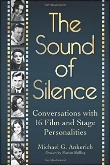 005Golden Images: 41 Essays on Silent Film Stars by Eve GoldenCLICK on Book Cover for AMAZON Book Review 005 by Stephen Michael Shearer – May 14, 2017A MUST READ BOOK...... (amazon.com)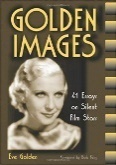 004Foxy Lady: The Authorized Biography of Lynn Bari by Jeff GordonCLICK on Book Cover for AMAZON Book Review 004 by Stephen Michael Shearer – February 27, 2017the beautiful and very professionally well-liked Bari climbed the ladder to ... (amazon.com)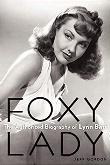 003Vitaphone Films: A Catalogue of the Features and Shorts by Roy LiebmanCLICK on Book Cover for AMAZON Book Review 003 by Stephen Michael Shearer – January 30, 2017A MAJOR AND IMPORTANT BOOK (amazon.com)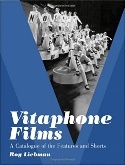 002SYLVIA SIDNEY – Paid by the Tear by Scott O’BrienCLICK on Book Cover for AMAZON Book Review 002 by Stephen Michael Shearer – January 9, 2017ANOTHER BRILLIANT BIOGRAPHY FROM SCOTT O’BRIEN (amazon.com)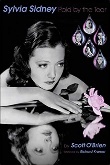 001Affectionately, Jayne Mansfield by Richard KoperCLICK on Book Cover for AMAZON Book Review 001 by Stephen Michael Shearer – October 24. 2016JAYNE MANSFIELD....A Dedicated Biography..... (amazon.com)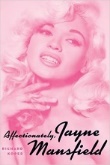 